d28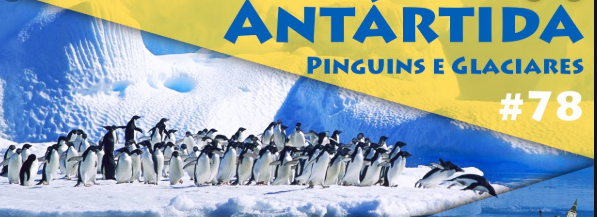 Leia o que diz a Marta.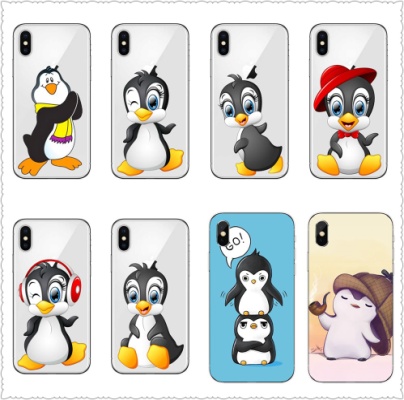 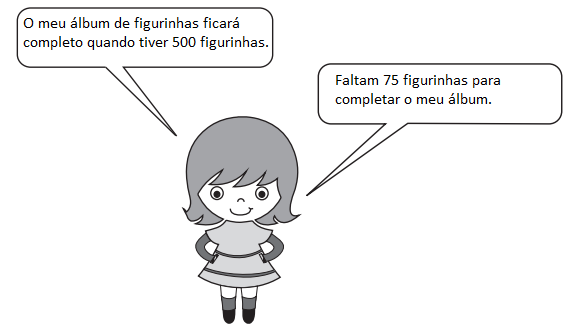 Quantas figurinhas tem o álbum da Marta, neste momento? Explique como chegou à sua resposta. Apresente sentença matemática, cálculos e resposta. 2. A Marta organizou com as figurinhas, uma sequência de números. Nessa sequência, ela arrumou cada figurinha adicionando 5 unidades à figurinha anterior. Os três primeiros cartões estão voltados para baixo.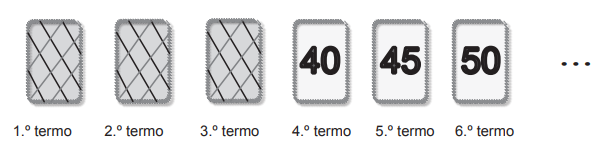 Escreva, em cada uma das frases, o número que a completa corretamente. A. O 7.º termo desta sequência é __________ . B. O 1.º termo desta sequência é __________ .3. Uma pequena placa de gelo foi formada em uma região da Antártica. Para determinar a área dessa placa, um garoto fez o seguinte desenho:Trata-se de uma figura formada por um quadrado cinzento e por vários quadrados brancos iguais.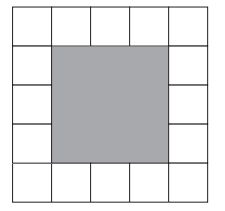 Cada quadrado branco tem 2 unidades de área. Qual é, em unidades de área, a área total da figura? Explique como chegou à sua resposta.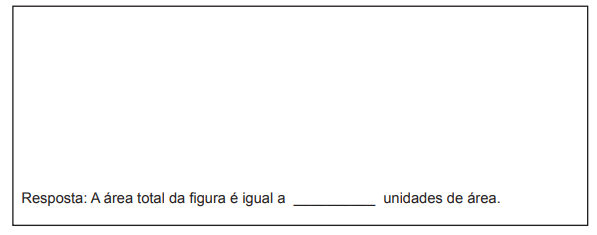 3. Na Antártica, é preciso mapear os trajetos a serem explorados. Um explorador saiu do ponto M e fez o percurso seguinte: 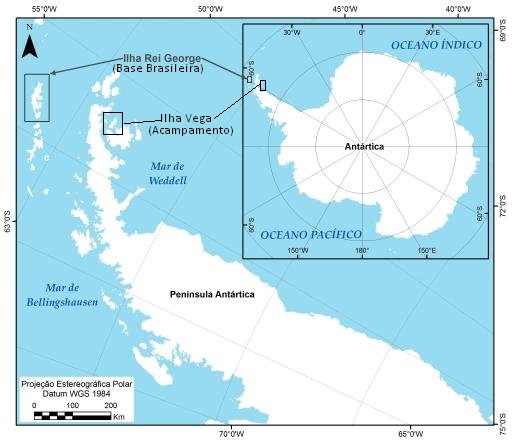 • deu três passos em frente, no sentido da seta; • virou um quarto de volta à sua direita e deu quatro passos em frente; • virou um quarto de volta à sua esquerda, deu um passo em frente e parou. Trace, a lápis, no quadriculado, o percurso do explorador desde o ponto M até ao ponto onde parou.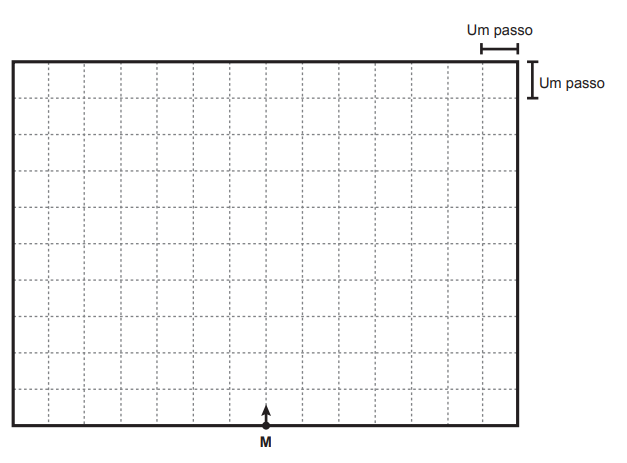 Diversos países participam de pesquisas na Antártica. 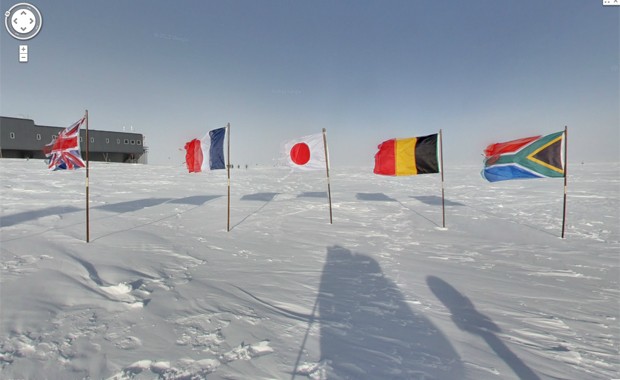 4. Para pintar as cores das bandeiras dos países, a professora da Lara perguntou a cada aluno da turma qual era a sua cor preferida. Todos os alunos responderam. Com os dados obtidos, a professora construiu a tabela seguinte.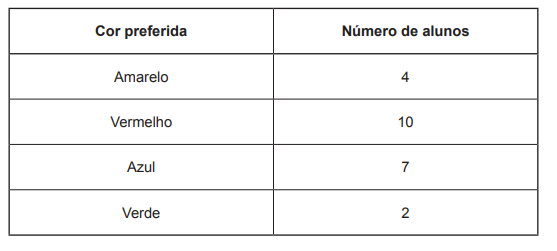 a) Quantos alunos tem a turma da Lara? Mostre como você resolveu, apresentando sentença matemática, cálculo e resposta. b) Complete o gráfico de barras abaixo, usando os dados da tabela. Cor preferida dos alunos da turma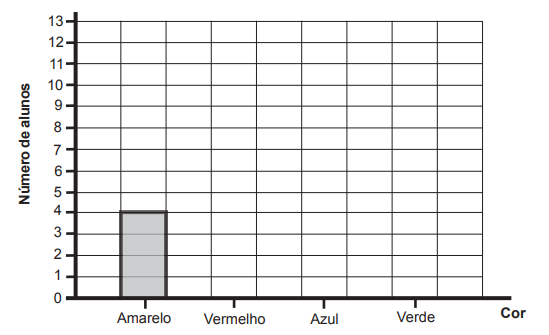 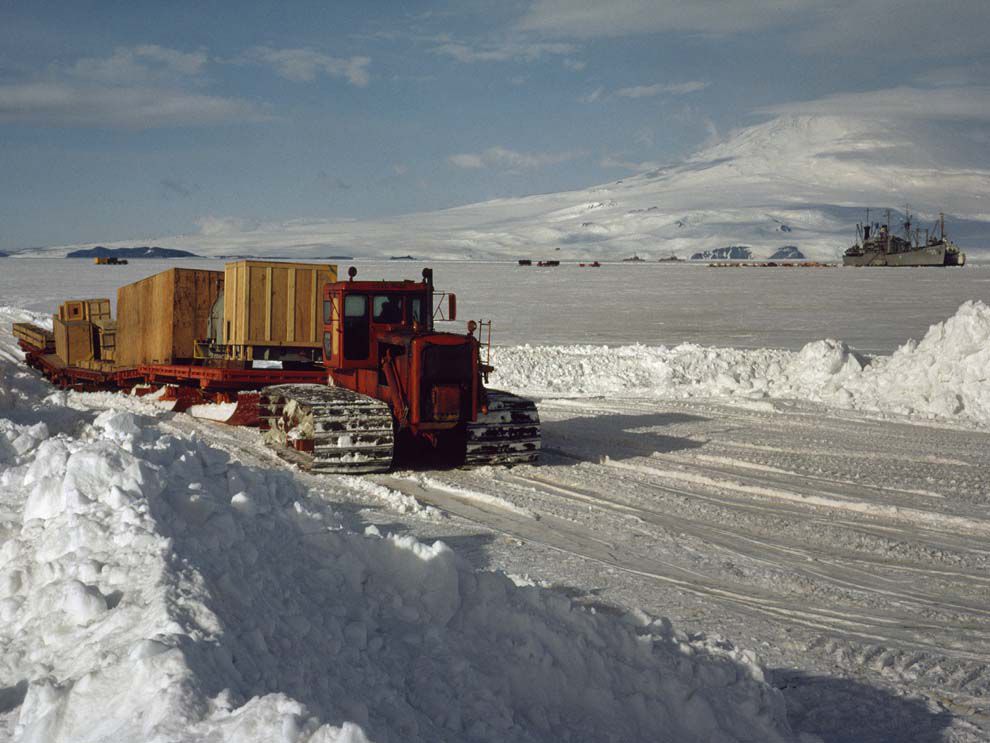 Um trator navega na camada de gelo da Antártica para fornecer suprimentos à Estação McMurdo, a maior área habitada da Antártica. Quase todos os alimentos precisam ser importados para essas estações.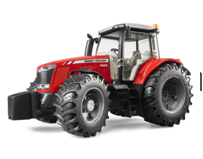 5. a) Observe atentamente o trator da foto. Reflita sobre por que o trator não utiliza pneus convencionais como os tratores que conhecemos em nossa região. b) Explique por que todos os alimentos precisam ser importados para as estações. 